CITY OF KINGSTON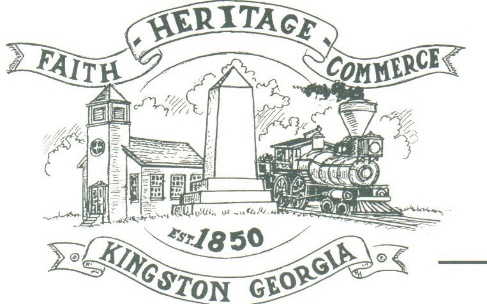 30 West Main St., Kingston, GA 30145COUNCIL MEETING – CITY HALLFebruary 23, 2023 – 6:00 p.m.The meeting began at 6:03 p.m. In attendance were council members, Louise Young-Harris, Michael McFarland, Allen Cochran, Mayor Elbert Wise, Payton Silvers (face time), Kelly Ensley, City Clerk, and Police Chief TJ Sosebee,. There were five (5) attendeesThe meeting began with Louise Young-Harris leading the invocation. The Pledge of Allegiance followed.SIGN IN PERMISSION TO SPEAK. No one signed in to speakAPPROVAL OF PREVIOUS MINUTESLouise Young-Harris made a motion to approve previous minutes. Michael McFarland seconded the motion. Motion was carried unanimously.APPROVAL OF AGENDA Louise Young-Harris made a motion to approve agenda. Michael McFarland seconded the motion. Motion was carried unanimously.DDA UPDATENothing at this time.APPROVAL TO ADOPT THE BARTOW COUNTY JOINT COMPREHENSIVE PLAN (2023-2027)Michael McFarland made a motion to adopt the Bartow County Joint Comprehensive Plan for 2023-2027. Allen Cochran seconded the motion. Motion carried unanimously.COUNCIL COMMENTSLouise Young-Harris glad to see residents involved with the City.  Michael McFarland spoke about the Cruise-in April 1st.ADJOURNMENTAt 6:16 p.m. Michael McFarland made a motion to adjourn. Louise Young-Harris seconded the motion. Motion was carried unanimously._____________________________                                   ________________________   Mayor Elbert “Chuck” Wise, Jr.	 Kelly Ensley, City Clerk                                                   